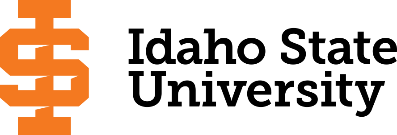 Course Subject and TitleCr. Min. Grade*GE, UU or UM**Sem. Offered**Sem. OfferedPrerequisitePrerequisiteCo-RequisiteSemester OneSemester OneSemester OneSemester OneSemester OneSemester OneSemester OneSemester OneSemester OneDMS 4400: Introduction to Sonography1C-UMUMSuSu1DMS 4401: Abdominal Sonography I2C-UMUMSuSu1DMS 4404: OB/GYN Sonography I1C-UMUMSuSu1DMS 4407: Sonography Principles & Instrumentation I1C-UMUMSuSu1DMS 4410DMS 4410: Fundamentals of Sonography Lab I1C-UMUMSuSu1DMS 4400 and DMS 4407DMS 4413: Sonography Case Studies I1C-UMUMSuSu1DMS 4491: Applied Sonography I4C-UMUMSuSu1                                                                                            Total11Semester TwoSemester TwoSemester TwoSemester TwoSemester TwoSemester TwoSemester TwoSemester TwoSemester TwoDMS 4402: Abdominal Sonography II1C-UMUMFFDMS 4401DMS 4405: OB/GYN Sonography II1C-UMUMFFDMS 4404DMS 4408: Sonography Principles & Instrumentation II1C-UMUMFFDMS 4407DMS 4411DMS 4411: Fundamentals of Sonography Lab II1C-UMUMFFDMS 4410DMS 4408DMS 4414: Sonography Case Studies II1C-UMUMFFDMS 4413DMS 4416: Vascular Sonography2C-UMUMFF1DMS 4492: Applied Sonography II6C-UMUMFFDMS 4491                                                                                            Total13Semester ThreeSemester ThreeSemester ThreeSemester ThreeSemester ThreeSemester ThreeSemester ThreeSemester ThreeSemester ThreeDMS 4406: OB/GYN Sonography III1C-UMUMSSDMS 4405DMS 4409: Sonography Principles & Instrumentation III1C-UMUMSSDMS 4408DMS 4412: Fundamentals of Sonography Lab III1C-UMUMSSDMS 4411DMS 4418: Breast Sonography1C-UMUMSS1DMS 44419: Sonography Specialty Areas1C-UMUMSS1DMS 4493: Applied Sonography III6C-UMUMSSDMS 4492                                                                                             Total11Semester FourSemester FourSemester FourSemester FourSemester FourSemester FourSemester FourSemester FourSemester FourDMS 4415: Sonography Case Studies III1C-UMUMSuSuDMS 4414DMS 4417: Superficial Structures1C-UMUMSuSu1DMS 4451: Research Principles in Sonography2C-UMUMSuSu1DMS 4476: Sonography ARDMS Registry Review1C-UMUMSuSu1DMS 4494: Applied Sonography IV6C-UMUMSuSuDMS 4493                                                                                             Total11*GE=General Education Objective, UU=Upper Division University, UM= Upper Division Major**See Course Schedule section of Course Policies page in the e-catalog (or input F, S, Su, etc.)*GE=General Education Objective, UU=Upper Division University, UM= Upper Division Major**See Course Schedule section of Course Policies page in the e-catalog (or input F, S, Su, etc.)*GE=General Education Objective, UU=Upper Division University, UM= Upper Division Major**See Course Schedule section of Course Policies page in the e-catalog (or input F, S, Su, etc.)*GE=General Education Objective, UU=Upper Division University, UM= Upper Division Major**See Course Schedule section of Course Policies page in the e-catalog (or input F, S, Su, etc.)*GE=General Education Objective, UU=Upper Division University, UM= Upper Division Major**See Course Schedule section of Course Policies page in the e-catalog (or input F, S, Su, etc.)*GE=General Education Objective, UU=Upper Division University, UM= Upper Division Major**See Course Schedule section of Course Policies page in the e-catalog (or input F, S, Su, etc.)*GE=General Education Objective, UU=Upper Division University, UM= Upper Division Major**See Course Schedule section of Course Policies page in the e-catalog (or input F, S, Su, etc.)*GE=General Education Objective, UU=Upper Division University, UM= Upper Division Major**See Course Schedule section of Course Policies page in the e-catalog (or input F, S, Su, etc.)*GE=General Education Objective, UU=Upper Division University, UM= Upper Division Major**See Course Schedule section of Course Policies page in the e-catalog (or input F, S, Su, etc.)Certificate, Diagnostic Medical Sonography: 16 Month Track								Page 2                                                                                                                                                     Certificate, Diagnostic Medical Sonography: 16 Month Track								Page 2                                                                                                                                                     Certificate, Diagnostic Medical Sonography: 16 Month Track								Page 2                                                                                                                                                     Certificate, Diagnostic Medical Sonography: 16 Month Track								Page 2                                                                                                                                                     Certificate, Diagnostic Medical Sonography: 16 Month Track								Page 2                                                                                                                                                     Certificate, Diagnostic Medical Sonography: 16 Month Track								Page 2                                                                                                                                                     2023-2024 Major RequirementsCRMAJOR REQUIREMENTS46DMS 4400: Introduction to Sonography1DMS 4401: Abdominal Sonography I2DMS 4404: OB/GYN Sonography I1DMS 4407: Sonography Principles & Instrumentation I1DMS 4410: Fundamentals of Sonography Lab I1DMS 4413: Sonography Case Studies I1DMS 4491: Applied Sonography I4DMS 4402: Abdominal Sonography II1DMS 4405: OB/GYN Sonography II1DMS 4408: Sonography Principles & Instrumentation II1DMS 4411: Fundamentals of Sonography Lab II1DMS 4414: Sonography Case Studies II1DMS 4416: Vascular Sonography2DMS 4492: Applied Sonography II6DMS 4406: OB/GYN Sonography III1DMS 4409: Sonography Principles & Instrumentation III1DMS 4412: Fundamentals of Sonography Lab III1DMS 4418: Breast Sonography1DMS 44419: Sonography Specialty Areas1DMS 4493: Applied Sonography III6DMS 4415: Sonography Case Studies III1DMS 4417: Superficial Structures1DMS 4451: Research Principles in Sonography2DMS 4476: Sonography ARDMS Registry Review1DMS 4494: Applied Sonography IV6MAP Credit SummaryMAP Credit SummaryMAP Credit SummaryCRMajor Major Major 46PrerequisitesPrerequisitesPrerequisites0General Education General Education General Education 0Free ElectivesFree ElectivesFree Electives0                                                                                     TOTAL                                                                                     TOTAL                                                                                     TOTAL46Graduation Requirement Minimum Credit ChecklistGraduation Requirement Minimum Credit ChecklistConfirmedConfirmedMinimum 3.0 GPAMinimum 3.0 GPA46 Major credits completed46 Major credits completedAdvising NotesAdvising NotesMAP Completion Status (for internal use only)MAP Completion Status (for internal use only)MAP Completion Status (for internal use only)MAP Completion Status (for internal use only)This is the required sequence for the 4 semester (16 month) track.This is the required sequence for the 4 semester (16 month) track.DateDateDate1 Students must be accepted in the DMS program to take courses.1 Students must be accepted in the DMS program to take courses.*Applicants are required to complete Radiographic Science first if they are not currently registered Radiologic Technologists with the ARRT.**Applicants are required to complete Radiographic Science first if they are not currently registered Radiologic Technologists with the ARRT.*CAA or COT:Contact Dept. Advisor Alyssa Holt for advising. Contact Dept. Advisor Alyssa Holt for advising. Complete College American Momentum YearMath and English course in first year-Specific GE MATH course identified9 credits in the Major area in first year15 credits each semester (or 30 in academic year)Milestone coursesComplete College American Momentum YearMath and English course in first year-Specific GE MATH course identified9 credits in the Major area in first year15 credits each semester (or 30 in academic year)Milestone coursesComplete College American Momentum YearMath and English course in first year-Specific GE MATH course identified9 credits in the Major area in first year15 credits each semester (or 30 in academic year)Milestone coursesComplete College American Momentum YearMath and English course in first year-Specific GE MATH course identified9 credits in the Major area in first year15 credits each semester (or 30 in academic year)Milestone coursesComplete College American Momentum YearMath and English course in first year-Specific GE MATH course identified9 credits in the Major area in first year15 credits each semester (or 30 in academic year)Milestone coursesComplete College American Momentum YearMath and English course in first year-Specific GE MATH course identified9 credits in the Major area in first year15 credits each semester (or 30 in academic year)Milestone coursesComplete College American Momentum YearMath and English course in first year-Specific GE MATH course identified9 credits in the Major area in first year15 credits each semester (or 30 in academic year)Milestone coursesComplete College American Momentum YearMath and English course in first year-Specific GE MATH course identified9 credits in the Major area in first year15 credits each semester (or 30 in academic year)Milestone coursesComplete College American Momentum YearMath and English course in first year-Specific GE MATH course identified9 credits in the Major area in first year15 credits each semester (or 30 in academic year)Milestone coursesComplete College American Momentum YearMath and English course in first year-Specific GE MATH course identified9 credits in the Major area in first year15 credits each semester (or 30 in academic year)Milestone coursesComplete College American Momentum YearMath and English course in first year-Specific GE MATH course identified9 credits in the Major area in first year15 credits each semester (or 30 in academic year)Milestone coursesComplete College American Momentum YearMath and English course in first year-Specific GE MATH course identified9 credits in the Major area in first year15 credits each semester (or 30 in academic year)Milestone coursesComplete College American Momentum YearMath and English course in first year-Specific GE MATH course identified9 credits in the Major area in first year15 credits each semester (or 30 in academic year)Milestone coursesComplete College American Momentum YearMath and English course in first year-Specific GE MATH course identified9 credits in the Major area in first year15 credits each semester (or 30 in academic year)Milestone coursesComplete College American Momentum YearMath and English course in first year-Specific GE MATH course identified9 credits in the Major area in first year15 credits each semester (or 30 in academic year)Milestone coursesComplete College American Momentum YearMath and English course in first year-Specific GE MATH course identified9 credits in the Major area in first year15 credits each semester (or 30 in academic year)Milestone courses                                                                            Form Revised 2.14.2023                                                                            Form Revised 2.14.2023                                                                            Form Revised 2.14.2023                                                                            Form Revised 2.14.2023